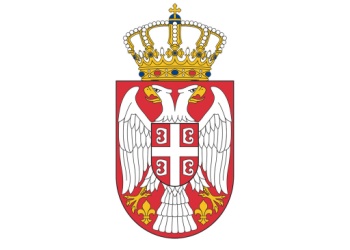 РЕПУБЛИКА СРБИЈАМИНИСТАРСТВО  ЗА РАД, ЗАПОШЉАВАЊЕ, БОРАЧКА И СОЦИЈАЛНА ПИТАЊАСектор за заштиту особа са инвалидитетом              Број: 164-00-349/2018-15         Датум: 28. фебруар 2020. годинеНемањина 22-26Б е о г р а дГОДИШЊИ ИЗВЕШТАЈ О РАДУ ЗА 2019. ГОДИНУ1. Остваривање плана и ваљаност планирања инспекцијског надзораСектор за заштиту особа са инвалидитетом Министарства за рад, запошљавање, борачка и социјална питања донео је Годишњи план инспекцијског надзора за 2019. годину број 164-00-349/2018-15 од 09. новембра 2018. године.За област професионалне рехабилитације особа са инвалидитетом Годишњи план донет је први пут за 2019. годину, када се и започиње са вршењем инспекцијског надзора у области, односно у предузећима за професионалну рехабилитацију и запошљавање особа са инвалидитетом.У моменту доношења плана за 2019. годину у Републици Србији пословало је 52 предузећa за професионалну рехабилитацију и запошљавање особа са инвалидитетом са дозволом за рад.На основу утврђеног стања и процењеног ризика, у смислу испуњености услова за обављање делатности професионалне рехабилитације у предузећима за професионалну рехабилитацију и запошљавање особа са инвалидитетом, планирано је да инспектор започне са вршењем редовног инспекцијског надзора у другом кварталу 2019. године, динамиком до два редовна теренска инспекцијска надзора месечно. Планирано је да се контролни инспекцијски надзори код истих субјеката врше по потреби. Дефинисање прецизније динамике реализације надзора у моменту доношења Годишњег плана није било могуће, с обзиром да су у питању надзирани субјекти над којима раније није вршен надзор.Такође, с обзиром да се за ову област инспекцијски надзор врши први пут активности инспектора првенствено су биле усмерене на прикупљање података, анализу и праћење стања, а од надзираних субјеката захтевано је да попуне контролне листе.Анализом достављених контролних листа закључено да је да предузећа за професионалну рехабилитацију и запошљавање особа са инвалидитетом немају капацитет за сагледавање захтева из контролних листа и за поступање по истим, јер су достављени наводи код једног броја предузећа одступали од чињеничног стања. Имајући у виду наведено, закључено је да у првој етапи реализације плана приоритет деловања и поступања инспектора мора бити свакодневно пружање стручне и саветодавне подршке субјектима надзора. С тога је надзираним субјектима редовно пружана стручна подршка и помоћ како би се достигао, односно одржао, континуитет испуњености законом прописаних услова за обављање делатности професионалне рехабилитације особа са инвалидитетом и смањио степен ризика од одступања у односу на прописане услове, стандарде и критеријуме за спровођење мера и активности професионалне рехабилитације. У циљу превентивног деловања у области професионалне рехабилитације и запошљавања особа са инвалидитетом извршено су 4 службене саветодавне посете:Током 2019. године извршено је укупно 4 инспекцијских надзора, и то 3 редовна и 1 ванредни надзор:Током сваког од 4 извршена инспекцијска надзора и 4 стручне саветодавне посете надзирани субјекти упознати су са начелима и другим битним одредбама Закона о инспекцијском надзору и Закона о професионалној рехабилитацији и запошљавању особа са инвалидитетом и подзаконским актима којима је регулисан њихов рад и обављање делатности професионалне рехабилитације.2. Број спречених или битно умањених вероватних настанака штетних последица по законом заштићена добра, права и интересе Поступањем инспектора у области професионалне рехабилитације и запошљавања особа са инвалидитетом у поступку реализације Годишњег плана, путем редовног праћења рада предузећа за професионалну рехабилитацију и запошљавање особа са инвалидитетом, прикупљањем и анализом података, пружањем саветодавне и стручне помоћи, вршењем надзора, службеним саветодавним посетама континуирано су предузимане мере са циљем обезбеђивања законитог пословања и поступања предузећа овог типа, што је за циљ имало умањење ризика у области професионалне рехабилитације, а за последицу спречавање и умањење штетних последица.3. Обавештавање јавности, пружању стручне и саветодавне подршке надзираним субјектима или лицима која остварују одређена права у надзираним субјектима или у вези са надзираним субјектима, укључујући издавање аката о примени прописа и службене саветодавне посете, превентивним инспекцијским надзорима и другим активностима усмереним ка подстицању и подржавању законитости и безбедности пословања и поступања и спречавању настанка штетних последица по законом и другим прописом заштићена добра, права и интересе, са подацима о броју и облицима ових активности и кругу лица обухваћених тим активностима (превентивно деловање инспекције)Приоритет деловања и поступања инспектора било је свакодневно пружање стручне и саветодавне подршке субјектима надзора. С тога је предузећима за професионалну рехабилитацију и запошљавање особа са инвалидитетом редовно пружана стручна подршка и помоћ како би се достигао, односно одржао, континуитет испуњености законом прописаних услова за обављање делатности професионалне рехабилитације особа са инвалидитетом и смањио степен ризика од одступања у односу на прописане услове, стандарде и критеријуме за спровођење мера и активности професионалне рехабилитације. У циљу  повећања степена делотворности поступања инспекције, унапређена је сарадња и са Удружењем предузећа за професионалну рехабилитацију и запошљавање особа са инвалидитетом Републике Србије које окупља 33 привредна друштва овог типа ради пружања додатне подршке у обезвеђивању законитости пословања и поступања надзираних субјеката.4. Ниво усклађености пословања и поступања надзираних субјеката са законом и другим прописом, који се мери помоћу контролних листиКод 75% надзираних субјеката у 2019. години утврђена је усклађеност пословања и поступања са Законом о професионалној рехабилитацији и запошљавању особа са инвалидитетом, док је код једног надзираног субјекта утврђена незаконитост.5. Број откривених и отклоњених или битно умањених насталих штетних последица по законом заштићена добра, права и интересе (корективно деловање инспекције)/6. Број утврђених нерегистрованих субјеката и мере спроведене према њима/7. Мере предузете ради уједначавања праксе инспекцијског надзора и њихово дејствоТоком сваког од спроведених инспекцијских надзора и организованих стручних саветодавних посета надзирани субјекти упознати су са начелима и другим битним одредбама Закона о инспекцијском надзору и Закона о професионалној рехабилитацији и запошљавању особа са инвалидитетом и подзаконским актима којима је регулисан њихов рад и обављање делатности професионалне рехабилитације.8. Ниво координације инспекцијског надзора са инспекцијским надзором који врше друге инспекцијеСпецифичност инспекцијског надзора у области професионалне рехабилитације особа са инвалидитетом резултира мањим бројем преклапања, односно заједничких инспекцијских надзора.9. Материјални, технички и кадровски ресурси које је инспекција користила у вршењу инспекцијског надзора и мере предузете у циљу делотворне употребе ресурса инспекције и резултата предузетих мераПослове инспекцијског надзора у области професионалне рехабилитације обавља један дипломирани социјални радник, делом радног времена, у складу са годишњим програмским циљевима Сектора за заштиту особа са инвалидитетом.10. Придржавање рокова прописаних за поступање инспекцијеИнспектор је поступио у роковима предвиђеним законом. 11. Законитост управних аката донетих у инспекцијском надзору (број другостепених поступака, њихов исход, број покренутих управних спорова и њихов исход)Током 2019. године није било управних спорова по одлукама инспектора.12. Поступање у решавању приговора и притужби на рад инспекције, са исходима тог поступања, број поднетих приговора и притужби и области рада на које су се исти односилиТоком 2019. године није било покренутих поступака за утврђивање законитости поступања приликом вршења инспекцијског надзора.13. Програми стручног усавршавања које су похађали инспектори, односно службеници овлашћени за вршење инспекцијског надзора (област стручног усавршавања и тематске целине програма обуке, као и број учесника у свакој тематској целини)Због природе посла које запослено лице задужено за вршење инспекцијског надзора обавља, а који нису у вези са вршењем инспекцијског надзора, није било могуће укључивање у програме обука.14. Иницијативе за измене и допуне закона и других прописаТоком реализације Годишњег плана инспекцијског надзора није уочена потреба за покретање иницијативе за измену закона и подзаконског акта који уређује област професионалне рехабилитације особа са инвалидитетом.15. Мере и провере предузете у циљу потпуности и ажурности података у информационом систему/ 16. Стање у области извршавања поверених послова инспекцијског надзора/17. Исходи поступања правосудних органа по захтевима за покретање прекршајног поступка, пријавама за привредни преступ и кривичним пријавама које је поднела инспекцијаТоком 2019. године није покренут ниједан прекршајни поступак, као ни пријава за привредни преступ, као ни кривичних пријава.                                                                                     Извештај сачинила:                                                                  Марија Ристић Марков, дипл. социјални радникНа основу члана 44. и  члана 12. став 2. Закона о инспекцијском надзору („Службени гласник РС”, број 36/15, 44/18- др закон и 95/18) и члана 19. став 1. тачка 1) Пословника о раду Координационе комисије, Координациона комисија на седници одржаној 27.03.2020. године, донела је Одлуку о усвајању годишњих извештаја инспекција за 2019. годину, међу којима је и извештај Сектора за заштиту особа са инвалидитетом.Р.БР.Назив предузећаАдресаПериод посетеРазлог1.ПАКЕР ТИМ д.о.о.Краљево, Аеродромска 4бмартпревентивно деловање и пружање стручне и саветодавне подршке на лицу места2.Сунце 021 д.о.о.Нови Сад, Хајдук Вељкова 11априлпревентивно деловање и пружање стручне и саветодавне подршке на лицу места3.МАК-ДИ д.о.оКраљево, Обилићева 13мајпревентивно деловање и пружање стручне и саветодавне подршке на лицу места4.PEHAR UP д.о.о.Чачак, Радничка 24јунпревентивно деловање и пружање стручне и саветодавне подршке на лицу местаР.БР.Назив и адреса предузећаДелатност вршења надзора / разлог вршења ванредног надзораПериод вршења инспекцијског надзораОблик инспекцијског надзора1.VM2 GROUP д.о.о. Београд, Пеке Дапчевића 24утврђивање околности након доношења решења о обављању делатности професионалне рехабилитације број:022-03-00006/1/2019-15 од 24.03.2019. годинесептембарванредни2.ДЕС д.о.о.Суботица, Горњи Верушић 58провера испуњености услова за обављање делатности професионалне рехабилитације и запошљавања особа са инвалидитетомдецембарредован3.Чикош штампа д.о.о. Суботица, Ђевђелијска 16бпровера испуњености услова за обављање делатности професионалне рехабилитације и запошљавања особа са инвалидитетомдецембарредован4.ДОО ЗАШТИТНА РАДИОНИЦА ЖЕЉЕЗНИЧАР Суботица, Косовска 2-4провера испуњености услова за обављање делатности професионалне рехабилитације и запошљавања особа са инвалидитетомдецембарредован